ТЕРРИТОРИАЛЬНЫЙ ОРГАН ФЕДЕРАЛЬНОЙ СЛУЖБЫ ГОСУДАРСТВЕННОЙ СТАТИСТИКИ ПО КАЛУЖСКОЙ ОБЛАСТИ
(КАЛУГАСТАТ)Марата ул., д.7, г. Калуга, 248000, Тел.: (4842) 54-75-90, факс: (4842) 72-06-72, https://40.rosstat.gov.ru ; E-mail: 40@rosstat.gov.ru Пресс-релиз10 ноября 2023 года Основные показатели социально-экономического положения
Калужской областиПромышленность. Индекс промышленного производства 
за январь-сентябрь 2023 года по сравнению с январем-сентябрем
2022 года составил 96,2%. Повысился индекс в секторе обеспечения электрической энергией, газом и паром, кондиционирования воздуха – на 30,8%. Снизился индекс промышленного производства в организациях водоснабжения, водоотведения, организациях сбора и утилизации отходов, деятельности 
по ликвидации загрязнений – на 20,2%, в организациях по добыче полезных ископаемых - на 12,2%, в секторе обрабатывающих производств – на 4,2%. 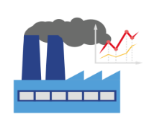 Сельское хозяйство. Объем производства продукции сельского хозяйства в сентябре 2023 года составил 19 млрд 452 млн рублей,
в январе-сентябре 2023 года – 68 млрд 596 млн рублей (в фактических ценах) и увеличился (в сопоставимой оценке) по сравнению с январем-сентябрем 2022 года на 2,2% (в январе-сентябре 2022 года – увеличился на 4,4%).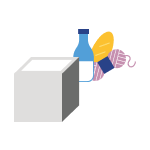 Строительство. Объем работ, выполненных по виду деятельности «Строительство», в сентябре 2023 года составил 14 млрд 10 млн рублей и по сравнению с сентябрем 2022 года вырос в 2,4 раза (в сопоставимых ценах),
в январе-сентябре 2023 года – 67 млрд 131 млн рублей или 136,3%
к соответствующему периоду прошлого года.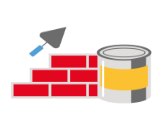 В сентябре 2023 года организациями всех форм собственности построены 1303 новые квартиры, в январе-сентябре 2023 года – 9386.Торговля. Оборот розничной торговли в сентябре 2023 года составил 23 млрд 972 млн рублей или 108% (в сопоставимых ценах) к сентябрю 2022 года, в январе-сентябре 2023 года – 205 млрд 247 млн рублей или 102,7%
(к соответствующему периоду предыдущего года).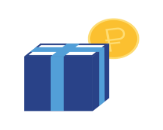 Цены. Индекс потребительских цен и тарифов на товары и услуги
в сентябре 2023 года по отношению к августу составил 100,9%,
по отношению к декабрю 2022 года – 104,8%.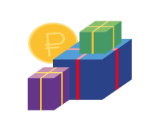 Уровень жизни. Среднемесячная начисленная заработная плата
в августе 2023 года составила 57405,5 рубля – на 15,7% больше, чем 
в августе 2022 года.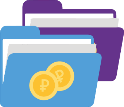 Рынок труда. Численность рабочей силы (экономически активного населения) в июне-августе 2023 года (в среднем за последние три месяца), по итогам обследования рабочей силы, составила 558 тыс. человек, в том числе 546,6 тыс. человек или 98% от численности рабочей силы, были заняты в экономике и 11,4 тыс. человек (2%) не имели занятия, 
но активно его искали (в соответствии с методологией Международной Организации Труда они классифицируются как безработные).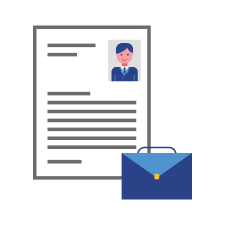 Население. Показатели естественного движения населения
в январе-августе 2023 года сложились следующим образом: число родившихся составило 5469 человек, умерших – 9440 человек, естественная убыль составила 3971 человек.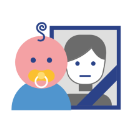 инфографикаКАЛУГАСТАТБобылева Светлана Сергеевна 8(4842) 59 13 31Отдел сводных статистических работи общественных связейПри использовании материала 
ссылка на Калугастат обязательна